C V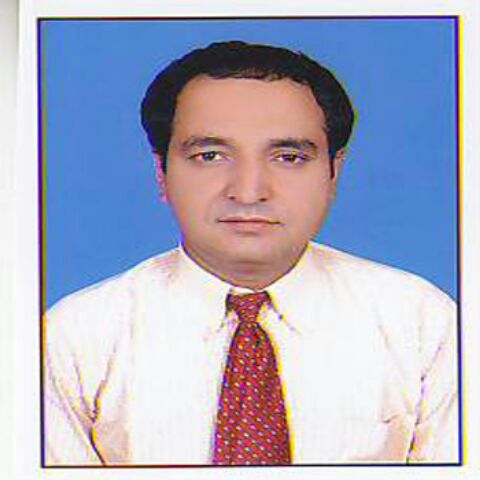 CARRIER SUMMERY:Has over 14 years of experience in hospital & construction project. Which involve various gulf & local project such in hospital as a male nurse in medical, surgical, O.P.D.ward & construction division as a medical assistant. I have passed the Saudi prometric exam also.PERSONAL DETAILSMarital Status		:		MarriedNationality		:		IndianDate of birth		:		05-02-1979Language		:		Hindi, English, Arabic & UrduVisa Status          :                      EmploymentPROFESSIONAL QUALIFICATIONDIPLOMA IN GENERAL NURSING& MIDWIFERY (GNM)B.O.N.E. Karnataka, IndiaBASIC FIRST AID (Pediatric  & Adult Module )From Jabel Ali International Hospital Dubai UAE.OSHA INTERNATIONAL SAFETY CARTIFICATECertificate no, SWSSC-OSHA-0069-0961 Dubai UAE.UAE VALID DRIVING LICENCELicence no, 1336695 Dubai UAE.WORK EXPERIENCE -U.A.E.MEDICAL ASSISTANT - NOVEMBER 2006 TO JANUARY 2010Worked as a Medical Assistant with Parkway International LLC at Palm Jumeirah Villas, Marina Mall Tower & Remraam Housing Project.MEDICAL ASSISTANT – MARCH 2006 TO AUGEST 2006Worked as a Medical Assistant with Shin Nippon Air Tech LLC at DEWA Project Jabel Ali.WORK EXPERIENCE – INDIAMALE NURSE –SEPTEMBER 2000 TO FEBRUARY 2006	Worked as a Staff Male Nurse with H.N.Hospital Churu, Rajasthan INDIA.STAFF NURSE-MARCH 2010 TO JULY2015Worked as Male Nurse Again with H.N. Hospital Churu, Rajasthan INDIA.-        MALE NURSE - DECEMBER 2015 TO TILL DATE         Working as Medical Assistance with Al Huzaifa Contracting LLC Dubai.JOB RESPONSIBILITIESAssessing physiological needs.Plan&give standard nursing care to the patient.Provide psychological support to the patient.Carry out doctor s order.Administration of drugs.Assessing for various procedures.Health education to the patient.Maintaining the record & reports.Good inter personal relationship with patient.Thank YouYours TrulyMohammad ArifMohammad Arif – 1851840To interview this candidate, please send your company name, vacancy, and salary offered details along with this or other CV Reference Numbers that you may have short listed from http://www.gulfjobseeker.com/employer/cvdatabasepaid.php addressing to HR Consultant on email: cvcontacts@gulfjobseekers.comWe will contact the candidate first to ensure their availability for your job and send you the quotation for our HR Consulting Fees. 